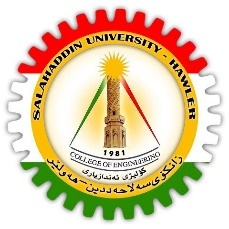      SALAHADDIN UNIVERSITY      COLLEGE OF ENGINEERING                                    DEPARTMENT OF ARCHITECTURE  Architectural Design 1st stage CONTENTS: General InformationCourse DescriptionCourse ObjectiveLearning OutcomesCourse ContentECTS Course Assessment ToolsText books & referencesCourse Policy              General InformationGeneral InformationArchitectural Design Architectural Design Course TitleArchitectural Design ICourse Code4101CollegeEngineeringDepartmentArchitectural EngineeringNo. of Credits 8Pre-requisites Course Pre-requisites Course CodeCourse Coordinator(s)Dr. Hardi K. Abdullah Emailhardi.abdullah@su.edu.krdsuhaib.abdalrahman@su.edu.krdfenk.miran@su.edu.krd Teaching staffHardi K. AbdullahSuhaib JalaladdinFenk D. MiranLana MuhammedAhmad NawzadLaree ShawqiClass Hours10Course TypeCompulsory Offer in Academic Year 2022 2023Course DescriptionThe typical route to qualify as an architect in department of Architecture is through a combination of academic studies and practical exercises and experience. Initially, a system is required to fulfill certain requirements. Hence, a natural way to begin thinking about architecture as a system is to start from the essential requirement of the system. As Architectural Graphics is an introduction to the techniques, methodologies and graphic tools used in conveying architectural ideas. Graphic skills are considered one of the main elements of presentation, which in turn leads to a better self-explanation and ideas description.During the semester, students first begin with simple drawings involving basic techniques, as the semester progresses, the complexity of assignments does as well. Drawings will be discussed and demonstrated in lecture and applied in as practical exercises at studio. Thus, at the end of the year, students will have a package of their studio and homework as well as a clear idea of different techniques in graphics.Course ObjectivesThe course will cover elementary Architecture design practical exercises and texts of selective topics from books, Architecture periodicals and Internet publications. Reading these texts will help to develop student's ability to cope with architecture primary principles, in addition to establishing academic reading skills for the students, and the foundation of basic knowledge and understanding of Design in Architecture by practical exercise and readings. The course will give the students basic understanding of the subjects of primary elements, forms and shapes in architecture, basic rules of ordering, grouping and composition, basic rules of harmony, scale and transformation of forms and at the end of the year the student will have an exercise that is less abstract and more realistic to be in touch with the basic knowledge of function, circulation and building construction.Learning OutcomesAt the end of the semester, students would be able to understand the primary elements characteristics, the primary shapes and forms, demonstrate material representation by hatch and finally will be able to create physical architectural composition. Course ContentCourse ContentCourse ContentCourse ContentCourse ContentWorkload/ Lectures HoursWorkload/ Lectures HoursWorkload/ Lectures HoursWorkload/ Lectures HoursWorkload/ Lectures HoursSalahuddin University - College of Engineering – Department of ArchitectureSalahuddin University - College of Engineering – Department of ArchitectureSalahuddin University - College of Engineering – Department of ArchitectureSalahuddin University - College of Engineering – Department of ArchitectureSalahuddin University - College of Engineering – Department of ArchitectureFall Semester08  November  2021 – 26 December 2021Fall Semester08  November  2021 – 26 December 2021Fall Semester08  November  2021 – 26 December 2021Fall Semester08  November  2021 – 26 December 2021Fall Semester08  November  2021 – 26 December 2021Architectural Design IArchitectural Design IArchitectural Design IArchitectural Design IArchitectural Design IWeeksContent Description Content Description Work Load/ Lectures (hrs.)Work Load/ Lectures (hrs.)Week 1Theoretical - Course book introduction- Introduction to Architectural design- Introduction to architectural drawing tools and materials and their application11Week 1Practical-Introducing the tools necessary for inscribing lines and the instruments available for guiding the eye and hand while drawing.- Drawing exercises (practicing simple line patterns)99Week 2Theoretical Primary elements characteristicsPrimary elements: Point, LineArchitectural drafting:Drawing techniques + drawing lines11Week 2PracticalDrawing exercises (practicingsimple line patterns)-  Primary elements/ point and line- Line pattern exercise99Week 3TheoreticalPrimary elements characteristicsPrimary elements: Plane, VolumeBasics of architectural drawing & abstraction11Week 3Practical Drawing exercises- Primary elements/ plane andVolume-Drawing lines, angles and shapes Exercise  Introduction to the first design project  (Primary elements model) 99Week 4Theoretical Forms and properties of formsBasics of architectural drawing & abstractionADDITIVE FORM11Week 4PracticalForms and properties of formsBasics of architectural drawing & abstractionDrawing exercises (practicingproperties of forms and primary shapes)Line types, weights and quality ExerciseSecond project points with additive forms  99Week 5Theoretical Primary shapes and surfaces- Representing materials11Week 5PracticalDrawing exercises (practicingproperties of forms and primary shapes)Material representationDrawing exercises (practicingproperties of forms and primary shapespracticing cubs modeling 99Week 6Theoretical Primary solids- Rendering tonal values:-Hatching, crosshatching, scribbling and stippling-Value scale11Week 6PracticalPhysical modeling: using card and paper works to create the primary solids -Individual work.Third project primary form with subtraction    Cubical composition99Week 7Theoretical Regular and irregular forms.Architectural drawing systems:-Multi view Drawings (top, front and side) Regular and irregular form 11Week 7Practical-Drawing exercises (practicingproperties of forms and primaryShapes).Orthographic projection99Week 8Theoretical Transformation of form-Subtractive and additive forms-Centralized, linear, radial, clustered form-Multi view Drawings (top, front and side) 11Week 8PracticalPhysical composition using cubical units: The students are requested to create different cubical forms and spaces through applying theoretical concepts (individual work).-Orthographic projectionFourth project  irregular , dynamic additive form   Cubical composition99Week 9Theoretical Form and spaceMulti view Drawings11Week 9Practical-Cubical composition: Ambiguity state-Cubical composition: Subtraction-Orthographic projection exercisesFifth project  cubical composition  transformation of form (organization relationships between elements 99Week 10Theoretical Form and spaceMulti view Drawings11Week 10Practical -Cubical composition: Space creation (Final submission).-Orthographic projection exercises99Total Hours of Work Load Lectures Total Hours of Work Load Lectures Total Hours of Work Load Lectures Total Hours of Work Load Lectures 150ECTSECTSECTSECTSECTSECTSECTSSubjectEducation ActivityNo.DescriptionActivity TypeNo. WeeksSemester1Theoryface to face15115Semester2Preparation (0.5 theory)out of class150.57.5Semester3Practicalface to face159135Semester4Preparation (1.5 practical)out of class151.522.5Assignment5Reportout of class122Assignment6weekly presentationsout of class10220Assignment7Submission/prelimout of class188Assignment8Submission/pre-finalout of class11010Assignment9Submission/Final out of class11313Assessment10Quizout of class224Assessment11Day sketchout of class133`Face to face hours/15 weeksFace to face hours/15 weeksFace to face hours/15 weeks150Out of class hours/15 weeksOut of class hours/15 weeksOut of class hours/15 weeks90Total hoursTotal hoursTotal hours240ECTS (Total hours/ 30)ECTS (Total hours/ 30)ECTS (Total hours/ 30)ECTS (Total hours/ 30)ECTS (Total hours/ 30)ECTS (Total hours/ 30)8Course Assessment Tools Final grade for this module will be calculated as following:First semester:100% for semester balance - Assignments (including all studio-works, home-works , group activities ,day sketch and daily quizzes , Class discussion and participation) 65%- Weekly final submission 15% -Prelim, Pre-final, and Final project submission 15%-Attendance 5%  Student's attendance is required in all classes.Text books & references:Reading is vital and fundamental for students, both as part of the course fulfillment and personal development as a designer or an architect. There are many architectural books, magazines and journals that are worth reading.Textbooks required for Design communication module are :1. Architecture: Form, Space and Order, Francis Ching, Forth Edition2. Neufert Architects Data Fourth Edition - By Wiley Blackwell3. “Time Saver Standards for Architectural Design Data” by John Hanock4.  Architectural Graphics, 4 th Edition by Francis D.K. Ching (Required)5. Graphics for Architecture, by Kevin Forseth6. Architectural Drawing: A Visual Compendium of Types and MethodsCourse policy Regular attendance is required according to the university rules. Daily participation and conducting assignments are required.Reading the materials & teachers notes daily.The participation of the student will be taken in consideration and it will be evaluated by the lecturer.As for the practical part of the material there will be daily degrees for the assignments given and they will have a considerable effect on the final degree.